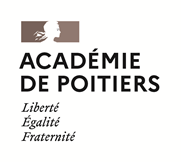 Présentation : La prestation est destinée à prendre en charge une partie des frais de séjour des enfants des agents dans des centres de loisirs avec hébergement : il s’agit d’établissements permanents ou temporaires agréés, qui hébergent de façon collective hors du domicile familial, à l’occasion de leurs vacances scolaires ou de leurs loisirs, des enfants âgés de plus de quatre ans (les semaines aérées ou mini colonies sont également concernées)NB : Les séjours en centres de vacances organisés par des organismes à but lucratif et les placements avec hébergement au sein d’une famille sont exclus du dispositif. Qui peut en bénéficier ? les fonctionnaires titulaires ou stagiaires, en position d’activité ou de détachement au ministère de l’éducation nationale, de l’enseignement supérieur et de la recherche, rémunérés sur un budget de l’Etat, les agents non titulaires rémunérés sur un budget de l’Etat liés par un contrat de droit public conclu pour une durée initiale égale ou supérieure à 10 mois, les accompagnants des élèves en situations de handicap, sous réserve que leur contrat initial en cours soit d’une durée supérieure ou égale à six mois, les agents titulaires à la retraite percevant une pension de l’Etat les ayants droit : veufs et veuves non remariés et percevant une pension de réversion ; orphelins d’agents de l’Etat décédés percevant une pension temporaire d’orphelin.Conditions : Enfant âgé de moins de 18 ans au 1er jour du séjour45 jours maximum par an et par enfantLes centres de loisirs doivent avoir reçu un agrément du ministère chargé de la jeunesse et des sports.L'attribution de l'aide dépend du quotient familial (QF) déterminé à partir du revenu fiscal de référence (figurant sur la ligne 25 de l’avis d’imposition 2023 – revenus 2022) rapporté au nombre de parts.QF = revenu fiscal de référencenombre de parts fiscalesLe QF ainsi calculé ne doit pas être supérieur à 12 400 € Taux appliqués au 1er janvier 2024 : Pour les enfants de moins de 13 ans : 8.40 euros par jourPour les enfants de 13 à 18 ans : 12.70 euros par jourLes prestations d’action sociale sont des prestations à caractère facultatif. Elles ne peuvent donc être accordées que dans la limite des crédits prévus à cet effet.Pour tout renseignement, contacter le bureau de l’action sociale de l’académie de Poitiers – ACTION SOCIALE (05 16 52 63 41 - actionsociale@ac-poitiers.fr) 